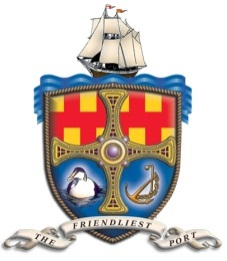 Warkworth Harbour CommissionersHarbour Dues & Charges 2019Fishing BoatsPermanent fishing boats					£10.50 per metrePermanent fishing boats low landings			£24.00 per metreCasual fishing boats landing					£6.25 per nightCasual fishing boats not landing				£24.50 per nightMiscellaneous ChargesFish Landing Dues						4% per £ advalorem Ice								£80.00 Per tonOver the side/through put oil deliveries			£1.5p Per litreWater not using quayside meters				£10.00Refuse/skip usage						£10.00Angling/Charter BoatsHome port boat on Quay berth				£38.50 per metreHome port boat on mooring					£31.75 per metreHome port boat – Permit					£255.00 per annumCasual visitors							£47.00 per nightPleasure BoatsBoat on permanent mooring					£32.50 per metre Boat using port on casual basis up to 10m			£18.75 per night (£22.50)   Over 10m			£22.08 per night (£26.50)c.	Casual launch Harbour Dues					£15.21 per day (£18.25)									£39.13 per week (£46.95)									£78.75 per annum (£94.50)All Charges exclusive of VAT @ 20%